Publicado en MADRID el 22/09/2016 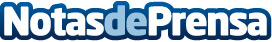 DHL realiza entregas ecológicas en el centro de Madrid mediante una bicicleta eléctricaCoincidiendo con la Semana de la Movilidad, DHL presenta su servicio de reparto ecológico en la capital. La compañía potencia las entregas sostenibles en varias ciudades españolasDatos de contacto:Noelia PerlaciaNota de prensa publicada en: https://www.notasdeprensa.es/dhl-realiza-entregas-ecologicas-en-el-centro Categorias: Nacional Automovilismo Madrid Ecología Logística Movilidad y Transporte Industria Automotriz http://www.notasdeprensa.es